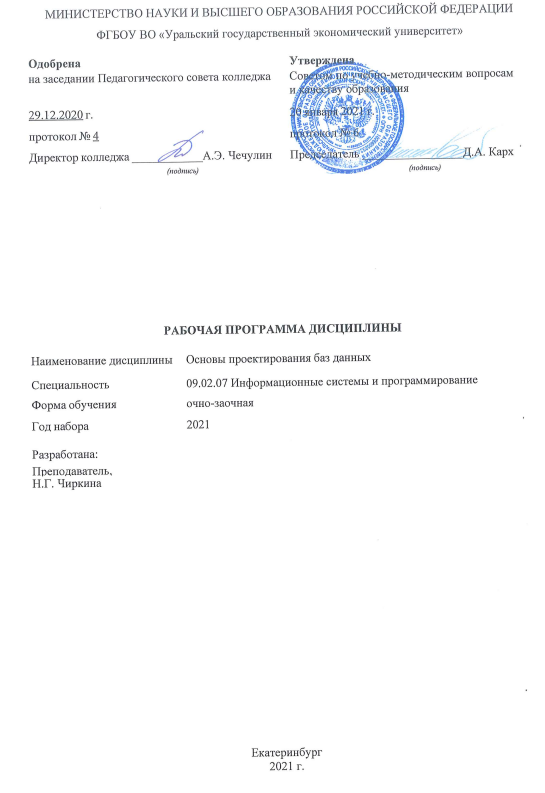 СОДЕРЖАНИЕСОДЕРЖАНИЕВВЕДЕНИЕ31. ЦЕЛЬ ОСВОЕНИЯ ДИСЦИПЛИНЫ32. МЕСТО ДИСЦИПЛИНЫ В СТРУКТУРЕ ООП33. ОБЪЕМ ДИСЦИПЛИНЫ34. ПЛАНИРУЕМЫЕ РЕЗУЛЬТАТЫ ОСВОЕНИЯ ООП35. ТЕМАТИЧЕСКИЙ ПЛАН76. ФОРМЫ ТЕКУЩЕГО КОНТРОЛЯ И ПРОМЕЖУТОЧНОЙ АТТЕСТАЦИИШКАЛЫ ОЦЕНИВАНИЯ86. ФОРМЫ ТЕКУЩЕГО КОНТРОЛЯ И ПРОМЕЖУТОЧНОЙ АТТЕСТАЦИИШКАЛЫ ОЦЕНИВАНИЯ7. СОДЕРЖАНИЕ ДИСЦИПЛИНЫ98. ОСОБЕННОСТИ ОРГАНИЗАЦИИ ОБРАЗОВАТЕЛЬНОГОПРОЦЕССА ПО ДИСЦИПЛИНЕ ДЛЯ ЛИЦ С ОГРАНИЧЕННЫМИ ВОЗМОЖНОСТЯМИ ЗДОРОВЬЯ128. ОСОБЕННОСТИ ОРГАНИЗАЦИИ ОБРАЗОВАТЕЛЬНОГОПРОЦЕССА ПО ДИСЦИПЛИНЕ ДЛЯ ЛИЦ С ОГРАНИЧЕННЫМИ ВОЗМОЖНОСТЯМИ ЗДОРОВЬЯ9. ПЕРЕЧЕНЬ ОСНОВНОЙ И ДОПОЛНИТЕЛЬНОЙ УЧЕБНОЙ ЛИТЕРАТУРЫ, НЕОБХОДИМОЙ ДЛЯ ОСВОЕНИЯ ДИСЦИПЛИНЫ129. ПЕРЕЧЕНЬ ОСНОВНОЙ И ДОПОЛНИТЕЛЬНОЙ УЧЕБНОЙ ЛИТЕРАТУРЫ, НЕОБХОДИМОЙ ДЛЯ ОСВОЕНИЯ ДИСЦИПЛИНЫ10. ПЕРЕЧЕНЬ ИНФОРМАЦИОННЫХ ТЕХНОЛОГИЙ, ВКЛЮЧАЯ ПЕРЕЧЕНЬ ЛИЦЕНЗИОННОГО ПРОГРАММНОГО ОБЕСПЕЧЕНИЯ И ИНФОРМАЦИОННЫХ СПРАВОЧНЫХ СИСТЕМ,  ОНЛАЙН КУРСОВ, ИСПОЛЬЗУЕМЫХ ПРИ ОСУЩЕСТВЛЕНИИ ОБРАЗОВАТЕЛЬНОГО ПРОЦЕССА ПО ДИСЦИПЛИНЕ1310. ПЕРЕЧЕНЬ ИНФОРМАЦИОННЫХ ТЕХНОЛОГИЙ, ВКЛЮЧАЯ ПЕРЕЧЕНЬ ЛИЦЕНЗИОННОГО ПРОГРАММНОГО ОБЕСПЕЧЕНИЯ И ИНФОРМАЦИОННЫХ СПРАВОЧНЫХ СИСТЕМ,  ОНЛАЙН КУРСОВ, ИСПОЛЬЗУЕМЫХ ПРИ ОСУЩЕСТВЛЕНИИ ОБРАЗОВАТЕЛЬНОГО ПРОЦЕССА ПО ДИСЦИПЛИНЕ11. ОПИСАНИЕ МАТЕРИАЛЬНО-ТЕХНИЧЕСКОЙ БАЗЫ, НЕОБХОДИМОЙ ДЛЯ ОСУЩЕСТВЛЕНИЯ ОБРАЗОВАТЕЛЬНОГО ПРОЦЕССА ПО ДИСЦИПЛИНЕ1411. ОПИСАНИЕ МАТЕРИАЛЬНО-ТЕХНИЧЕСКОЙ БАЗЫ, НЕОБХОДИМОЙ ДЛЯ ОСУЩЕСТВЛЕНИЯ ОБРАЗОВАТЕЛЬНОГО ПРОЦЕССА ПО ДИСЦИПЛИНЕВВЕДЕНИЕВВЕДЕНИЕВВЕДЕНИЕВВЕДЕНИЕВВЕДЕНИЕВВЕДЕНИЕВВЕДЕНИЕВВЕДЕНИЕВВЕДЕНИЕВВЕДЕНИЕВВЕДЕНИЕВВЕДЕНИЕРабочая программа дисциплины является частью основной образовательной программы среднего профессионального образования - программы подготовки специалистов среднего звена, разработанной в соответствии с ФГОС СПОРабочая программа дисциплины является частью основной образовательной программы среднего профессионального образования - программы подготовки специалистов среднего звена, разработанной в соответствии с ФГОС СПОРабочая программа дисциплины является частью основной образовательной программы среднего профессионального образования - программы подготовки специалистов среднего звена, разработанной в соответствии с ФГОС СПОРабочая программа дисциплины является частью основной образовательной программы среднего профессионального образования - программы подготовки специалистов среднего звена, разработанной в соответствии с ФГОС СПОРабочая программа дисциплины является частью основной образовательной программы среднего профессионального образования - программы подготовки специалистов среднего звена, разработанной в соответствии с ФГОС СПОРабочая программа дисциплины является частью основной образовательной программы среднего профессионального образования - программы подготовки специалистов среднего звена, разработанной в соответствии с ФГОС СПОРабочая программа дисциплины является частью основной образовательной программы среднего профессионального образования - программы подготовки специалистов среднего звена, разработанной в соответствии с ФГОС СПОРабочая программа дисциплины является частью основной образовательной программы среднего профессионального образования - программы подготовки специалистов среднего звена, разработанной в соответствии с ФГОС СПОРабочая программа дисциплины является частью основной образовательной программы среднего профессионального образования - программы подготовки специалистов среднего звена, разработанной в соответствии с ФГОС СПОРабочая программа дисциплины является частью основной образовательной программы среднего профессионального образования - программы подготовки специалистов среднего звена, разработанной в соответствии с ФГОС СПОРабочая программа дисциплины является частью основной образовательной программы среднего профессионального образования - программы подготовки специалистов среднего звена, разработанной в соответствии с ФГОС СПОРабочая программа дисциплины является частью основной образовательной программы среднего профессионального образования - программы подготовки специалистов среднего звена, разработанной в соответствии с ФГОС СПОФГОС СПОФедеральный государственный образовательный стандарт среднего профессионального образования по специальности 09.02.07 Информационные системы и программирование. (приказ Минобрнауки России от 09.12.2016 г. № 1547)Федеральный государственный образовательный стандарт среднего профессионального образования по специальности 09.02.07 Информационные системы и программирование. (приказ Минобрнауки России от 09.12.2016 г. № 1547)Федеральный государственный образовательный стандарт среднего профессионального образования по специальности 09.02.07 Информационные системы и программирование. (приказ Минобрнауки России от 09.12.2016 г. № 1547)Федеральный государственный образовательный стандарт среднего профессионального образования по специальности 09.02.07 Информационные системы и программирование. (приказ Минобрнауки России от 09.12.2016 г. № 1547)Федеральный государственный образовательный стандарт среднего профессионального образования по специальности 09.02.07 Информационные системы и программирование. (приказ Минобрнауки России от 09.12.2016 г. № 1547)Федеральный государственный образовательный стандарт среднего профессионального образования по специальности 09.02.07 Информационные системы и программирование. (приказ Минобрнауки России от 09.12.2016 г. № 1547)Федеральный государственный образовательный стандарт среднего профессионального образования по специальности 09.02.07 Информационные системы и программирование. (приказ Минобрнауки России от 09.12.2016 г. № 1547)Федеральный государственный образовательный стандарт среднего профессионального образования по специальности 09.02.07 Информационные системы и программирование. (приказ Минобрнауки России от 09.12.2016 г. № 1547)Федеральный государственный образовательный стандарт среднего профессионального образования по специальности 09.02.07 Информационные системы и программирование. (приказ Минобрнауки России от 09.12.2016 г. № 1547)ПС1. ЦЕЛЬ ОСВОЕНИЯ ДИСЦИПЛИНЫ 1. ЦЕЛЬ ОСВОЕНИЯ ДИСЦИПЛИНЫ 1. ЦЕЛЬ ОСВОЕНИЯ ДИСЦИПЛИНЫ 1. ЦЕЛЬ ОСВОЕНИЯ ДИСЦИПЛИНЫ 1. ЦЕЛЬ ОСВОЕНИЯ ДИСЦИПЛИНЫ 1. ЦЕЛЬ ОСВОЕНИЯ ДИСЦИПЛИНЫ 1. ЦЕЛЬ ОСВОЕНИЯ ДИСЦИПЛИНЫ 1. ЦЕЛЬ ОСВОЕНИЯ ДИСЦИПЛИНЫ 1. ЦЕЛЬ ОСВОЕНИЯ ДИСЦИПЛИНЫ 1. ЦЕЛЬ ОСВОЕНИЯ ДИСЦИПЛИНЫ 1. ЦЕЛЬ ОСВОЕНИЯ ДИСЦИПЛИНЫ 1. ЦЕЛЬ ОСВОЕНИЯ ДИСЦИПЛИНЫ Цель изучения дисциплины – приобретение студентами теоретических знаний и практических умений в области основ программирования и баз данных.В результате освоения дисциплины обучающийся должен:Уметь:- проектировать реляционную базу данных;- использовать язык запросов для программного извлечения сведений из баз данныхЗнать:- основы теории баз данных;- модели данных;- особенности реляционной модели и проектирование баз данных;- изобразительные средства, используемые в ER-моделировании;- основы реляционной алгебры;- принципы проектирования баз данных;- обеспечение непротиворечивости и целостности данных;- средства проектирования структур баз данных;- язык запросов SQLЦель изучения дисциплины – приобретение студентами теоретических знаний и практических умений в области основ программирования и баз данных.В результате освоения дисциплины обучающийся должен:Уметь:- проектировать реляционную базу данных;- использовать язык запросов для программного извлечения сведений из баз данныхЗнать:- основы теории баз данных;- модели данных;- особенности реляционной модели и проектирование баз данных;- изобразительные средства, используемые в ER-моделировании;- основы реляционной алгебры;- принципы проектирования баз данных;- обеспечение непротиворечивости и целостности данных;- средства проектирования структур баз данных;- язык запросов SQLЦель изучения дисциплины – приобретение студентами теоретических знаний и практических умений в области основ программирования и баз данных.В результате освоения дисциплины обучающийся должен:Уметь:- проектировать реляционную базу данных;- использовать язык запросов для программного извлечения сведений из баз данныхЗнать:- основы теории баз данных;- модели данных;- особенности реляционной модели и проектирование баз данных;- изобразительные средства, используемые в ER-моделировании;- основы реляционной алгебры;- принципы проектирования баз данных;- обеспечение непротиворечивости и целостности данных;- средства проектирования структур баз данных;- язык запросов SQLЦель изучения дисциплины – приобретение студентами теоретических знаний и практических умений в области основ программирования и баз данных.В результате освоения дисциплины обучающийся должен:Уметь:- проектировать реляционную базу данных;- использовать язык запросов для программного извлечения сведений из баз данныхЗнать:- основы теории баз данных;- модели данных;- особенности реляционной модели и проектирование баз данных;- изобразительные средства, используемые в ER-моделировании;- основы реляционной алгебры;- принципы проектирования баз данных;- обеспечение непротиворечивости и целостности данных;- средства проектирования структур баз данных;- язык запросов SQLЦель изучения дисциплины – приобретение студентами теоретических знаний и практических умений в области основ программирования и баз данных.В результате освоения дисциплины обучающийся должен:Уметь:- проектировать реляционную базу данных;- использовать язык запросов для программного извлечения сведений из баз данныхЗнать:- основы теории баз данных;- модели данных;- особенности реляционной модели и проектирование баз данных;- изобразительные средства, используемые в ER-моделировании;- основы реляционной алгебры;- принципы проектирования баз данных;- обеспечение непротиворечивости и целостности данных;- средства проектирования структур баз данных;- язык запросов SQLЦель изучения дисциплины – приобретение студентами теоретических знаний и практических умений в области основ программирования и баз данных.В результате освоения дисциплины обучающийся должен:Уметь:- проектировать реляционную базу данных;- использовать язык запросов для программного извлечения сведений из баз данныхЗнать:- основы теории баз данных;- модели данных;- особенности реляционной модели и проектирование баз данных;- изобразительные средства, используемые в ER-моделировании;- основы реляционной алгебры;- принципы проектирования баз данных;- обеспечение непротиворечивости и целостности данных;- средства проектирования структур баз данных;- язык запросов SQLЦель изучения дисциплины – приобретение студентами теоретических знаний и практических умений в области основ программирования и баз данных.В результате освоения дисциплины обучающийся должен:Уметь:- проектировать реляционную базу данных;- использовать язык запросов для программного извлечения сведений из баз данныхЗнать:- основы теории баз данных;- модели данных;- особенности реляционной модели и проектирование баз данных;- изобразительные средства, используемые в ER-моделировании;- основы реляционной алгебры;- принципы проектирования баз данных;- обеспечение непротиворечивости и целостности данных;- средства проектирования структур баз данных;- язык запросов SQLЦель изучения дисциплины – приобретение студентами теоретических знаний и практических умений в области основ программирования и баз данных.В результате освоения дисциплины обучающийся должен:Уметь:- проектировать реляционную базу данных;- использовать язык запросов для программного извлечения сведений из баз данныхЗнать:- основы теории баз данных;- модели данных;- особенности реляционной модели и проектирование баз данных;- изобразительные средства, используемые в ER-моделировании;- основы реляционной алгебры;- принципы проектирования баз данных;- обеспечение непротиворечивости и целостности данных;- средства проектирования структур баз данных;- язык запросов SQLЦель изучения дисциплины – приобретение студентами теоретических знаний и практических умений в области основ программирования и баз данных.В результате освоения дисциплины обучающийся должен:Уметь:- проектировать реляционную базу данных;- использовать язык запросов для программного извлечения сведений из баз данныхЗнать:- основы теории баз данных;- модели данных;- особенности реляционной модели и проектирование баз данных;- изобразительные средства, используемые в ER-моделировании;- основы реляционной алгебры;- принципы проектирования баз данных;- обеспечение непротиворечивости и целостности данных;- средства проектирования структур баз данных;- язык запросов SQLЦель изучения дисциплины – приобретение студентами теоретических знаний и практических умений в области основ программирования и баз данных.В результате освоения дисциплины обучающийся должен:Уметь:- проектировать реляционную базу данных;- использовать язык запросов для программного извлечения сведений из баз данныхЗнать:- основы теории баз данных;- модели данных;- особенности реляционной модели и проектирование баз данных;- изобразительные средства, используемые в ER-моделировании;- основы реляционной алгебры;- принципы проектирования баз данных;- обеспечение непротиворечивости и целостности данных;- средства проектирования структур баз данных;- язык запросов SQLЦель изучения дисциплины – приобретение студентами теоретических знаний и практических умений в области основ программирования и баз данных.В результате освоения дисциплины обучающийся должен:Уметь:- проектировать реляционную базу данных;- использовать язык запросов для программного извлечения сведений из баз данныхЗнать:- основы теории баз данных;- модели данных;- особенности реляционной модели и проектирование баз данных;- изобразительные средства, используемые в ER-моделировании;- основы реляционной алгебры;- принципы проектирования баз данных;- обеспечение непротиворечивости и целостности данных;- средства проектирования структур баз данных;- язык запросов SQLЦель изучения дисциплины – приобретение студентами теоретических знаний и практических умений в области основ программирования и баз данных.В результате освоения дисциплины обучающийся должен:Уметь:- проектировать реляционную базу данных;- использовать язык запросов для программного извлечения сведений из баз данныхЗнать:- основы теории баз данных;- модели данных;- особенности реляционной модели и проектирование баз данных;- изобразительные средства, используемые в ER-моделировании;- основы реляционной алгебры;- принципы проектирования баз данных;- обеспечение непротиворечивости и целостности данных;- средства проектирования структур баз данных;- язык запросов SQL2. МЕСТО ДИСЦИПЛИНЫ В СТРУКТУРЕ ООП 2. МЕСТО ДИСЦИПЛИНЫ В СТРУКТУРЕ ООП 2. МЕСТО ДИСЦИПЛИНЫ В СТРУКТУРЕ ООП 2. МЕСТО ДИСЦИПЛИНЫ В СТРУКТУРЕ ООП 2. МЕСТО ДИСЦИПЛИНЫ В СТРУКТУРЕ ООП 2. МЕСТО ДИСЦИПЛИНЫ В СТРУКТУРЕ ООП 2. МЕСТО ДИСЦИПЛИНЫ В СТРУКТУРЕ ООП 2. МЕСТО ДИСЦИПЛИНЫ В СТРУКТУРЕ ООП 2. МЕСТО ДИСЦИПЛИНЫ В СТРУКТУРЕ ООП 2. МЕСТО ДИСЦИПЛИНЫ В СТРУКТУРЕ ООП 2. МЕСТО ДИСЦИПЛИНЫ В СТРУКТУРЕ ООП 2. МЕСТО ДИСЦИПЛИНЫ В СТРУКТУРЕ ООП Дисциплина относится к вариативной части учебного плана.Дисциплина относится к вариативной части учебного плана.Дисциплина относится к вариативной части учебного плана.Дисциплина относится к вариативной части учебного плана.Дисциплина относится к вариативной части учебного плана.Дисциплина относится к вариативной части учебного плана.Дисциплина относится к вариативной части учебного плана.Дисциплина относится к вариативной части учебного плана.Дисциплина относится к вариативной части учебного плана.Дисциплина относится к вариативной части учебного плана.Дисциплина относится к вариативной части учебного плана.Дисциплина относится к вариативной части учебного плана.3. ОБЪЕМ ДИСЦИПЛИНЫ3. ОБЪЕМ ДИСЦИПЛИНЫ3. ОБЪЕМ ДИСЦИПЛИНЫ3. ОБЪЕМ ДИСЦИПЛИНЫ3. ОБЪЕМ ДИСЦИПЛИНЫ3. ОБЪЕМ ДИСЦИПЛИНЫ3. ОБЪЕМ ДИСЦИПЛИНЫ3. ОБЪЕМ ДИСЦИПЛИНЫ3. ОБЪЕМ ДИСЦИПЛИНЫ3. ОБЪЕМ ДИСЦИПЛИНЫ3. ОБЪЕМ ДИСЦИПЛИНЫ3. ОБЪЕМ ДИСЦИПЛИНЫПромежуточный контрольПромежуточный контрольПромежуточный контрольЧасовЧасовЧасовЧасовЧасовЧасовПромежуточный контрольПромежуточный контрольПромежуточный контрольВсего за семестрВсего за семестрКонтактная работа .(по уч.зан.)Контактная работа .(по уч.зан.)Контактная работа .(по уч.зан.)Самостоятель ная работав том числе подготовка контрольных и курсовыхПромежуточный контрольПромежуточный контрольПромежуточный контрольВсего за семестрВсего за семестрВсегоЛекцииЛаборато рныеСамостоятель ная работав том числе подготовка контрольных и курсовыхСеместр 2Семестр 2Семестр 2Семестр 2Семестр 2Семестр 2Семестр 2Семестр 2Семестр 2Семестр 2ЭкзаменЭкзаменЭкзамен007612644404.ПЛАНИРУЕМЫЕ РЕЗУЛЬТАТЫ ОСВОЕНИЯ ООП 4.ПЛАНИРУЕМЫЕ РЕЗУЛЬТАТЫ ОСВОЕНИЯ ООП 4.ПЛАНИРУЕМЫЕ РЕЗУЛЬТАТЫ ОСВОЕНИЯ ООП 4.ПЛАНИРУЕМЫЕ РЕЗУЛЬТАТЫ ОСВОЕНИЯ ООП 4.ПЛАНИРУЕМЫЕ РЕЗУЛЬТАТЫ ОСВОЕНИЯ ООП 4.ПЛАНИРУЕМЫЕ РЕЗУЛЬТАТЫ ОСВОЕНИЯ ООП 4.ПЛАНИРУЕМЫЕ РЕЗУЛЬТАТЫ ОСВОЕНИЯ ООП 4.ПЛАНИРУЕМЫЕ РЕЗУЛЬТАТЫ ОСВОЕНИЯ ООП 4.ПЛАНИРУЕМЫЕ РЕЗУЛЬТАТЫ ОСВОЕНИЯ ООП 4.ПЛАНИРУЕМЫЕ РЕЗУЛЬТАТЫ ОСВОЕНИЯ ООП 4.ПЛАНИРУЕМЫЕ РЕЗУЛЬТАТЫ ОСВОЕНИЯ ООП 4.ПЛАНИРУЕМЫЕ РЕЗУЛЬТАТЫ ОСВОЕНИЯ ООП В результате освоения ООП у выпускника должны быть сформированы компетенции, установленные в соответствии ФГОС СПО.В результате освоения ООП у выпускника должны быть сформированы компетенции, установленные в соответствии ФГОС СПО.В результате освоения ООП у выпускника должны быть сформированы компетенции, установленные в соответствии ФГОС СПО.В результате освоения ООП у выпускника должны быть сформированы компетенции, установленные в соответствии ФГОС СПО.В результате освоения ООП у выпускника должны быть сформированы компетенции, установленные в соответствии ФГОС СПО.В результате освоения ООП у выпускника должны быть сформированы компетенции, установленные в соответствии ФГОС СПО.В результате освоения ООП у выпускника должны быть сформированы компетенции, установленные в соответствии ФГОС СПО.В результате освоения ООП у выпускника должны быть сформированы компетенции, установленные в соответствии ФГОС СПО.В результате освоения ООП у выпускника должны быть сформированы компетенции, установленные в соответствии ФГОС СПО.В результате освоения ООП у выпускника должны быть сформированы компетенции, установленные в соответствии ФГОС СПО.В результате освоения ООП у выпускника должны быть сформированы компетенции, установленные в соответствии ФГОС СПО.В результате освоения ООП у выпускника должны быть сформированы компетенции, установленные в соответствии ФГОС СПО.Шифр и наименование компетенцииШифр и наименование компетенцииШифр и наименование компетенцииШифр и наименование компетенцииИндикаторы достижения компетенцийИндикаторы достижения компетенцийИндикаторы достижения компетенцийИндикаторы достижения компетенцийИндикаторы достижения компетенцийИндикаторы достижения компетенцийИндикаторы достижения компетенцийИндикаторы достижения компетенцийПК 11.3. Разрабатывать объекты базы данных в соответствии с результатами анализа предметной области.Уметь:- проектировать реляционную базу данных;- использовать язык запросов для программного извлечения сведений из баз данныхЗнать:- основы теории баз данных;- модели данных;- особенности реляционной модели и проектирование баз данных;- изобразительные средства, используемые в ER-моделировании;- основы реляционной алгебры;- принципы проектирования баз данных;- обеспечение непротиворечивости и целостности данных;- средства проектирования структур баз данных;- язык запросов SQLПК 11.2. Проектировать базу данных на основе анализа предметной области.Уметь:- проектировать реляционную базу данных;- использовать язык запросов для программного извлечения сведений из баз данныхЗнать:- основы теории баз данных;- модели данных;- особенности реляционной модели и проектирование баз данных;- изобразительные средства, используемые в ER-моделировании;- основы реляционной алгебры;- принципы проектирования баз данных;- обеспечение непротиворечивости и целостности данных;- средства проектирования структур баз данных;- язык запросов SQLПК 11.1. Осуществлять сбор, обработку и анализ информации для проектирования баз данных.Уметь:- проектировать реляционную базу данных;- использовать язык запросов для программного извлечения сведений из баз данныхЗнать:- основы теории баз данных;- модели данных;- особенности реляционной модели и проектирование баз данных;- изобразительные средства, используемые в ER-моделировании;- основы реляционной алгебры;- принципы проектирования баз данных;- обеспечение непротиворечивости и целостности данных;- средства проектирования структур баз данных;- язык запросов SQLПК 11.4. Реализовывать базу данных в конкретной системе управления базами данных.Уметь:- проектировать реляционную базу данных;- использовать язык запросов для программного извлечения сведений из баз данныхЗнать:- основы теории баз данных;- модели данных;- особенности реляционной модели и проектирование баз данных;- изобразительные средства, используемые в ER-моделировании;- основы реляционной алгебры;- принципы проектирования баз данных;- обеспечение непротиворечивости и целостности данных;- средства проектирования структур баз данных;- язык запросов SQLПК 11.6. Защищать информацию в базе данных с использованием технологии защиты информации.Уметь:- проектировать реляционную базу данных;- использовать язык запросов для программного извлечения сведений из баз данныхЗнать:- основы теории баз данных;- модели данных;- особенности реляционной модели и проектирование баз данных;- изобразительные средства, используемые в ER-моделировании;- основы реляционной алгебры;- принципы проектирования баз данных;- обеспечение непротиворечивости и целостности данных;- средства проектирования структур баз данных;- язык запросов SQLПК 11.5. Администрировать базы данных.Уметь:- проектировать реляционную базу данных;- использовать язык запросов для программного извлечения сведений из баз данныхЗнать:- основы теории баз данных;- модели данных;- особенности реляционной модели и проектирование баз данных;- изобразительные средства, используемые в ER-моделировании;- основы реляционной алгебры;- принципы проектирования баз данных;- обеспечение непротиворечивости и целостности данных;- средства проектирования структур баз данных;- язык запросов SQLОбщие компетенции (ОК)Общие компетенции (ОК)Шифр и наименование компетенцииИндикаторы достижения компетенцийОК 01. Выбирать способы решения задач профессиональной деятельности, применительно к различным контекстам.Уметь:- распознавать задачу и/или проблему в профессиональном и/или социальном контексте;- анализировать задачу и/или проблему и выделять ее составные части;- определять этапы решения задачи;- выявлять и эффективно искать информацию, необходимую для решения задачи и/или проблемы;- составить план действия;- определять необходимые ресурсы;- владеть актуальными методами работы в профессиональной и смежных сферах;- реализовать составленный план;- оценивать результат и последствия своих действий (самостоятельно или с помощью наставника)Знать:- актуальный профессиональный и социальный контекст, в котором приходится работать и жить;- основные источники информации и ресурсы для решения задач и проблем в профессиональном и/или социальном контексте;- алгоритмы выполнения работ в профессиональных и смежных областях;- методы работы в профессиональных и смежных сферах;- структуру плана для решения задач;- порядок оценки результатов решения задач профессиональной деятельностиОК 04. Работать в коллективе и команде, эффективно взаимодействовать с коллегами, руководством, клиентами.Уметь:- организовывать работу коллектива и команды;- взаимодействовать с коллегами, руководством, клиентами в ходе профессиональной деятельностиЗнать:- психологические основы  деятельности  коллектива, психологические особенности личности;- основы проектной деятельностиОК 02. Осуществлять поиск, анализ и интерпретацию информации, необходимой для выполнения задач профессиональной деятельности.Уметь:- определять задачи для поиска информации;- определять необходимые источники информации;- планировать процесс поиска;- структурировать получаемую информацию;- выделять наиболее значимое в перечне информации;- оценивать практическую значимость результатов поиска;- оформлять результаты поискаЗнать:- номенклатура информационных источников, применяемых в профессиональной деятельности;- приемы структурирования информации;- формат оформления результатов поиска информацииОК 05. Осуществлять устную и письменную коммуникацию на государственном языке с учетом особенностей социального и культурного контекста.ОК 05. Осуществлять устную и письменную коммуникацию на государственном языке с учетом особенностей социального и культурного контекста.Уметь:-грамотно излагать свои мысли и оформлять документы  по профессиональной тематике на государственном языке, проявлять толерантность в рабочем коллективеЗнать:- особенности социального и культурного контекста;- правила оформления документов и построения устных сообщенийУметь:-грамотно излагать свои мысли и оформлять документы  по профессиональной тематике на государственном языке, проявлять толерантность в рабочем коллективеЗнать:- особенности социального и культурного контекста;- правила оформления документов и построения устных сообщенийУметь:-грамотно излагать свои мысли и оформлять документы  по профессиональной тематике на государственном языке, проявлять толерантность в рабочем коллективеЗнать:- особенности социального и культурного контекста;- правила оформления документов и построения устных сообщенийУметь:-грамотно излагать свои мысли и оформлять документы  по профессиональной тематике на государственном языке, проявлять толерантность в рабочем коллективеЗнать:- особенности социального и культурного контекста;- правила оформления документов и построения устных сообщенийУметь:-грамотно излагать свои мысли и оформлять документы  по профессиональной тематике на государственном языке, проявлять толерантность в рабочем коллективеЗнать:- особенности социального и культурного контекста;- правила оформления документов и построения устных сообщенийУметь:-грамотно излагать свои мысли и оформлять документы  по профессиональной тематике на государственном языке, проявлять толерантность в рабочем коллективеЗнать:- особенности социального и культурного контекста;- правила оформления документов и построения устных сообщенийУметь:-грамотно излагать свои мысли и оформлять документы  по профессиональной тематике на государственном языке, проявлять толерантность в рабочем коллективеЗнать:- особенности социального и культурного контекста;- правила оформления документов и построения устных сообщенийОК 10. Пользоваться профессиональной документацией на государственном и иностранном языках.ОК 10. Пользоваться профессиональной документацией на государственном и иностранном языках.Уметь:- понимать общий смысл четко произнесенных высказываний на известные темы (профессиональные и бытовые), понимать тексты на базовые профессиональные темы;- участвовать в диалогах на знакомые общие и профессиональные темы;- участвовать в диалогах на знакомые общие и профессиональные темы;- строить простые высказывания о себе и своей профессиональной деятельности;- писать простые связные сообщения на знаковые или интересующие профессиональные темыЗнать:- правила построения простых и сложных предложений на профессиональные темы;- основные общеупотребительные глаголы (бытовая и профессиональная лексика);- лексический минимум, относящийся к описанию предметов, средств и процессов профессиональной деятельности;- особенности произношения;- правила чтения текстов профессиональной направленностиУметь:- понимать общий смысл четко произнесенных высказываний на известные темы (профессиональные и бытовые), понимать тексты на базовые профессиональные темы;- участвовать в диалогах на знакомые общие и профессиональные темы;- участвовать в диалогах на знакомые общие и профессиональные темы;- строить простые высказывания о себе и своей профессиональной деятельности;- писать простые связные сообщения на знаковые или интересующие профессиональные темыЗнать:- правила построения простых и сложных предложений на профессиональные темы;- основные общеупотребительные глаголы (бытовая и профессиональная лексика);- лексический минимум, относящийся к описанию предметов, средств и процессов профессиональной деятельности;- особенности произношения;- правила чтения текстов профессиональной направленностиУметь:- понимать общий смысл четко произнесенных высказываний на известные темы (профессиональные и бытовые), понимать тексты на базовые профессиональные темы;- участвовать в диалогах на знакомые общие и профессиональные темы;- участвовать в диалогах на знакомые общие и профессиональные темы;- строить простые высказывания о себе и своей профессиональной деятельности;- писать простые связные сообщения на знаковые или интересующие профессиональные темыЗнать:- правила построения простых и сложных предложений на профессиональные темы;- основные общеупотребительные глаголы (бытовая и профессиональная лексика);- лексический минимум, относящийся к описанию предметов, средств и процессов профессиональной деятельности;- особенности произношения;- правила чтения текстов профессиональной направленностиУметь:- понимать общий смысл четко произнесенных высказываний на известные темы (профессиональные и бытовые), понимать тексты на базовые профессиональные темы;- участвовать в диалогах на знакомые общие и профессиональные темы;- участвовать в диалогах на знакомые общие и профессиональные темы;- строить простые высказывания о себе и своей профессиональной деятельности;- писать простые связные сообщения на знаковые или интересующие профессиональные темыЗнать:- правила построения простых и сложных предложений на профессиональные темы;- основные общеупотребительные глаголы (бытовая и профессиональная лексика);- лексический минимум, относящийся к описанию предметов, средств и процессов профессиональной деятельности;- особенности произношения;- правила чтения текстов профессиональной направленностиУметь:- понимать общий смысл четко произнесенных высказываний на известные темы (профессиональные и бытовые), понимать тексты на базовые профессиональные темы;- участвовать в диалогах на знакомые общие и профессиональные темы;- участвовать в диалогах на знакомые общие и профессиональные темы;- строить простые высказывания о себе и своей профессиональной деятельности;- писать простые связные сообщения на знаковые или интересующие профессиональные темыЗнать:- правила построения простых и сложных предложений на профессиональные темы;- основные общеупотребительные глаголы (бытовая и профессиональная лексика);- лексический минимум, относящийся к описанию предметов, средств и процессов профессиональной деятельности;- особенности произношения;- правила чтения текстов профессиональной направленностиУметь:- понимать общий смысл четко произнесенных высказываний на известные темы (профессиональные и бытовые), понимать тексты на базовые профессиональные темы;- участвовать в диалогах на знакомые общие и профессиональные темы;- участвовать в диалогах на знакомые общие и профессиональные темы;- строить простые высказывания о себе и своей профессиональной деятельности;- писать простые связные сообщения на знаковые или интересующие профессиональные темыЗнать:- правила построения простых и сложных предложений на профессиональные темы;- основные общеупотребительные глаголы (бытовая и профессиональная лексика);- лексический минимум, относящийся к описанию предметов, средств и процессов профессиональной деятельности;- особенности произношения;- правила чтения текстов профессиональной направленностиУметь:- понимать общий смысл четко произнесенных высказываний на известные темы (профессиональные и бытовые), понимать тексты на базовые профессиональные темы;- участвовать в диалогах на знакомые общие и профессиональные темы;- участвовать в диалогах на знакомые общие и профессиональные темы;- строить простые высказывания о себе и своей профессиональной деятельности;- писать простые связные сообщения на знаковые или интересующие профессиональные темыЗнать:- правила построения простых и сложных предложений на профессиональные темы;- основные общеупотребительные глаголы (бытовая и профессиональная лексика);- лексический минимум, относящийся к описанию предметов, средств и процессов профессиональной деятельности;- особенности произношения;- правила чтения текстов профессиональной направленностиОК 09. Использовать информационные технологии в профессиональной деятельности.ОК 09. Использовать информационные технологии в профессиональной деятельности.Уметь:- применять средства информационных технологий для решения профессиональных задач;- использовать современное программное обеспечениеЗнать:- современные средства и устройства информатизации;- порядок их применения и программное обеспечение в профессиональной деятельностиУметь:- применять средства информационных технологий для решения профессиональных задач;- использовать современное программное обеспечениеЗнать:- современные средства и устройства информатизации;- порядок их применения и программное обеспечение в профессиональной деятельностиУметь:- применять средства информационных технологий для решения профессиональных задач;- использовать современное программное обеспечениеЗнать:- современные средства и устройства информатизации;- порядок их применения и программное обеспечение в профессиональной деятельностиУметь:- применять средства информационных технологий для решения профессиональных задач;- использовать современное программное обеспечениеЗнать:- современные средства и устройства информатизации;- порядок их применения и программное обеспечение в профессиональной деятельностиУметь:- применять средства информационных технологий для решения профессиональных задач;- использовать современное программное обеспечениеЗнать:- современные средства и устройства информатизации;- порядок их применения и программное обеспечение в профессиональной деятельностиУметь:- применять средства информационных технологий для решения профессиональных задач;- использовать современное программное обеспечениеЗнать:- современные средства и устройства информатизации;- порядок их применения и программное обеспечение в профессиональной деятельностиУметь:- применять средства информационных технологий для решения профессиональных задач;- использовать современное программное обеспечениеЗнать:- современные средства и устройства информатизации;- порядок их применения и программное обеспечение в профессиональной деятельности5. ТЕМАТИЧЕСКИЙ ПЛАН 5. ТЕМАТИЧЕСКИЙ ПЛАН 5. ТЕМАТИЧЕСКИЙ ПЛАН 5. ТЕМАТИЧЕСКИЙ ПЛАН 5. ТЕМАТИЧЕСКИЙ ПЛАН 5. ТЕМАТИЧЕСКИЙ ПЛАН 5. ТЕМАТИЧЕСКИЙ ПЛАН 5. ТЕМАТИЧЕСКИЙ ПЛАН 5. ТЕМАТИЧЕСКИЙ ПЛАН ТемаЧасовЧасовЧасовЧасовЧасовЧасовЧасовЧасовТемаНаименование темыНаименование темыВсегочасовКонтактная работа .(по уч.зан.)Контактная работа .(по уч.зан.)Контактная работа .(по уч.зан.)Самост. работаКонтроль самостоятельн ой работыТемаНаименование темыНаименование темыВсегочасовЛекцииЛаборатор ныеПрактичес кие занятияСамост. работаКонтроль самостоятельн ой работыСеместр 2Семестр 2Семестр 2120Тема 1.Основные понятия баз данныхОсновные понятия баз данных202108Тема 2.Взаимосвязи в моделях и реляционный подход к построению моделейВзаимосвязи в моделях и реляционный подход к построению моделей202108Тема 3.Этапы проектирования баз данныхЭтапы проектирования баз данных222128Тема 4.Проектирование структур баз данныхПроектирование структур баз данныхПроектирование структур баз данных302208Тема 5.Организация запросов SQLОрганизация запросов SQLОрганизация запросов SQL28412126. ФОРМЫ ТЕКУЩЕГО КОНТРОЛЯ И ПРОМЕЖУТОЧНОЙ АТТЕСТАЦИИ ШКАЛЫ ОЦЕНИВАНИЯ 6. ФОРМЫ ТЕКУЩЕГО КОНТРОЛЯ И ПРОМЕЖУТОЧНОЙ АТТЕСТАЦИИ ШКАЛЫ ОЦЕНИВАНИЯ 6. ФОРМЫ ТЕКУЩЕГО КОНТРОЛЯ И ПРОМЕЖУТОЧНОЙ АТТЕСТАЦИИ ШКАЛЫ ОЦЕНИВАНИЯ 6. ФОРМЫ ТЕКУЩЕГО КОНТРОЛЯ И ПРОМЕЖУТОЧНОЙ АТТЕСТАЦИИ ШКАЛЫ ОЦЕНИВАНИЯ 6. ФОРМЫ ТЕКУЩЕГО КОНТРОЛЯ И ПРОМЕЖУТОЧНОЙ АТТЕСТАЦИИ ШКАЛЫ ОЦЕНИВАНИЯ 6. ФОРМЫ ТЕКУЩЕГО КОНТРОЛЯ И ПРОМЕЖУТОЧНОЙ АТТЕСТАЦИИ ШКАЛЫ ОЦЕНИВАНИЯ 6. ФОРМЫ ТЕКУЩЕГО КОНТРОЛЯ И ПРОМЕЖУТОЧНОЙ АТТЕСТАЦИИ ШКАЛЫ ОЦЕНИВАНИЯ 6. ФОРМЫ ТЕКУЩЕГО КОНТРОЛЯ И ПРОМЕЖУТОЧНОЙ АТТЕСТАЦИИ ШКАЛЫ ОЦЕНИВАНИЯ 6. ФОРМЫ ТЕКУЩЕГО КОНТРОЛЯ И ПРОМЕЖУТОЧНОЙ АТТЕСТАЦИИ ШКАЛЫ ОЦЕНИВАНИЯ 6. ФОРМЫ ТЕКУЩЕГО КОНТРОЛЯ И ПРОМЕЖУТОЧНОЙ АТТЕСТАЦИИ ШКАЛЫ ОЦЕНИВАНИЯ 6. ФОРМЫ ТЕКУЩЕГО КОНТРОЛЯ И ПРОМЕЖУТОЧНОЙ АТТЕСТАЦИИ ШКАЛЫ ОЦЕНИВАНИЯ Раздел/ТемаРаздел/ТемаВид оценочного средстваОписание оценочного средстваОписание оценочного средстваОписание оценочного средстваОписание оценочного средстваОписание оценочного средстваКритерии оцениванияКритерии оцениванияКритерии оцениванияТекущий контроль (Приложение 4)Текущий контроль (Приложение 4)Текущий контроль (Приложение 4)Текущий контроль (Приложение 4)Текущий контроль (Приложение 4)Текущий контроль (Приложение 4)Текущий контроль (Приложение 4)Текущий контроль (Приложение 4)Текущий контроль (Приложение 4)Текущий контроль (Приложение 4)Текущий контроль (Приложение 4)Тема 1Тема 1ТестТест состоит  из 16 вопросов. Закрытого типа. Количество вариантов  - 2Тест состоит  из 16 вопросов. Закрытого типа. Количество вариантов  - 2Тест состоит  из 16 вопросов. Закрытого типа. Количество вариантов  - 2Тест состоит  из 16 вопросов. Закрытого типа. Количество вариантов  - 2Тест состоит  из 16 вопросов. Закрытого типа. Количество вариантов  - 2Оценивается от 2 до 5 балловОценивается от 2 до 5 балловОценивается от 2 до 5 балловТема 2Тема 2ВопросыУстный опрос по вопросам. Количество вопросов 48.Устный опрос по вопросам. Количество вопросов 48.Устный опрос по вопросам. Количество вопросов 48.Устный опрос по вопросам. Количество вопросов 48.Устный опрос по вопросам. Количество вопросов 48.Оценивается от 2 до 5 балловОценивается от 2 до 5 балловОценивается от 2 до 5 балловТема 3Тема 3Практическая работаРабота состоит из 2 вариантов по 2 задания в каждом варианте.Работа состоит из 2 вариантов по 2 задания в каждом варианте.Работа состоит из 2 вариантов по 2 задания в каждом варианте.Работа состоит из 2 вариантов по 2 задания в каждом варианте.Работа состоит из 2 вариантов по 2 задания в каждом варианте.Оценивается от 2 до 5 балловОценивается от 2 до 5 балловОценивается от 2 до 5 балловТема 4Тема 4Практическая работаРабота состоит из 2 вариантов по 2 задания в каждом варианте.Работа состоит из 2 вариантов по 2 задания в каждом варианте.Работа состоит из 2 вариантов по 2 задания в каждом варианте.Работа состоит из 2 вариантов по 2 задания в каждом варианте.Работа состоит из 2 вариантов по 2 задания в каждом варианте.Оценивается от 2 до 5 балловОценивается от 2 до 5 балловОценивается от 2 до 5 балловТема 5Тема 5Практическая работаРабота состоит из 2 вариантов по 2 задания в каждом варианте.Работа состоит из 2 вариантов по 2 задания в каждом варианте.Работа состоит из 2 вариантов по 2 задания в каждом варианте.Работа состоит из 2 вариантов по 2 задания в каждом варианте.Работа состоит из 2 вариантов по 2 задания в каждом варианте.Оценивается от 2 до 5 балловОценивается от 2 до 5 балловОценивается от 2 до 5 балловПромежуточный контроль (Приложение 5)Промежуточный контроль (Приложение 5)Промежуточный контроль (Приложение 5)Промежуточный контроль (Приложение 5)Промежуточный контроль (Приложение 5)Промежуточный контроль (Приложение 5)Промежуточный контроль (Приложение 5)Промежуточный контроль (Приложение 5)Промежуточный контроль (Приложение 5)Промежуточный контроль (Приложение 5)Промежуточный контроль (Приложение 5)2 семестр (Эк)2 семестр (Эк)Билет к экзаменуБилет состоит из 2 теоретических вопросов и 1 практическое задание. Количество билетов - 20.Билет состоит из 2 теоретических вопросов и 1 практическое задание. Количество билетов - 20.Билет состоит из 2 теоретических вопросов и 1 практическое задание. Количество билетов - 20.Билет состоит из 2 теоретических вопросов и 1 практическое задание. Количество билетов - 20.Билет состоит из 2 теоретических вопросов и 1 практическое задание. Количество билетов - 20.Оценивается от 2 до 5 балловОценивается от 2 до 5 балловОценивается от 2 до 5 балловОПИСАНИЕ ШКАЛ ОЦЕНИВАНИЯОПИСАНИЕ ШКАЛ ОЦЕНИВАНИЯОПИСАНИЕ ШКАЛ ОЦЕНИВАНИЯОПИСАНИЕ ШКАЛ ОЦЕНИВАНИЯОПИСАНИЕ ШКАЛ ОЦЕНИВАНИЯОПИСАНИЕ ШКАЛ ОЦЕНИВАНИЯОПИСАНИЕ ШКАЛ ОЦЕНИВАНИЯОПИСАНИЕ ШКАЛ ОЦЕНИВАНИЯОПИСАНИЕ ШКАЛ ОЦЕНИВАНИЯОПИСАНИЕ ШКАЛ ОЦЕНИВАНИЯОПИСАНИЕ ШКАЛ ОЦЕНИВАНИЯПоказатель оценки освоения ООП формируется на основе объединения текущей и промежуточной аттестации обучающегося.Показатель рейтинга по каждой дисциплине выражается в процентах, который показывает уровень подготовки студента.Текущая аттестация. Используется 100-балльная система оценивания. Оценка работы студента в течении семестра осуществляется преподавателем в соответствии с разработанной им системой оценки учебных достижений в процессе обучения по данной дисциплине.В рабочих программах дисциплин (предметов) и практик закреплены виды текущей аттестации, планируемые результаты контрольных мероприятий и критерии оценки учебный достижений.В течение семестра преподавателем проводится не менее 3-х контрольных мероприятий, по оценке деятельности студента. Если посещения занятий по дисциплине включены в рейтинг, то данный показатель составляет не более 20% от максимального количества баллов по дисциплине.Промежуточная аттестация. Используется 5-балльная система оценивания. Оценка работы студента по окончанию дисциплины (части дисциплины) осуществляется преподавателем в соответствии с разработанной им системой оценки достижений студента в процессе обучения по данной дисциплине. Промежуточная аттестация также проводится по окончанию формирования компетенций.Порядок перевода рейтинга, предусмотренных системой оценивания, по дисциплине, в пятибалльную систему.Высокий уровень – 100% - 70% - отлично, хорошо.Средний уровень – 69% -  50% - удовлетворительно.Показатель оценки освоения ООП формируется на основе объединения текущей и промежуточной аттестации обучающегося.Показатель рейтинга по каждой дисциплине выражается в процентах, который показывает уровень подготовки студента.Текущая аттестация. Используется 100-балльная система оценивания. Оценка работы студента в течении семестра осуществляется преподавателем в соответствии с разработанной им системой оценки учебных достижений в процессе обучения по данной дисциплине.В рабочих программах дисциплин (предметов) и практик закреплены виды текущей аттестации, планируемые результаты контрольных мероприятий и критерии оценки учебный достижений.В течение семестра преподавателем проводится не менее 3-х контрольных мероприятий, по оценке деятельности студента. Если посещения занятий по дисциплине включены в рейтинг, то данный показатель составляет не более 20% от максимального количества баллов по дисциплине.Промежуточная аттестация. Используется 5-балльная система оценивания. Оценка работы студента по окончанию дисциплины (части дисциплины) осуществляется преподавателем в соответствии с разработанной им системой оценки достижений студента в процессе обучения по данной дисциплине. Промежуточная аттестация также проводится по окончанию формирования компетенций.Порядок перевода рейтинга, предусмотренных системой оценивания, по дисциплине, в пятибалльную систему.Высокий уровень – 100% - 70% - отлично, хорошо.Средний уровень – 69% -  50% - удовлетворительно.Показатель оценки освоения ООП формируется на основе объединения текущей и промежуточной аттестации обучающегося.Показатель рейтинга по каждой дисциплине выражается в процентах, который показывает уровень подготовки студента.Текущая аттестация. Используется 100-балльная система оценивания. Оценка работы студента в течении семестра осуществляется преподавателем в соответствии с разработанной им системой оценки учебных достижений в процессе обучения по данной дисциплине.В рабочих программах дисциплин (предметов) и практик закреплены виды текущей аттестации, планируемые результаты контрольных мероприятий и критерии оценки учебный достижений.В течение семестра преподавателем проводится не менее 3-х контрольных мероприятий, по оценке деятельности студента. Если посещения занятий по дисциплине включены в рейтинг, то данный показатель составляет не более 20% от максимального количества баллов по дисциплине.Промежуточная аттестация. Используется 5-балльная система оценивания. Оценка работы студента по окончанию дисциплины (части дисциплины) осуществляется преподавателем в соответствии с разработанной им системой оценки достижений студента в процессе обучения по данной дисциплине. Промежуточная аттестация также проводится по окончанию формирования компетенций.Порядок перевода рейтинга, предусмотренных системой оценивания, по дисциплине, в пятибалльную систему.Высокий уровень – 100% - 70% - отлично, хорошо.Средний уровень – 69% -  50% - удовлетворительно.Показатель оценки освоения ООП формируется на основе объединения текущей и промежуточной аттестации обучающегося.Показатель рейтинга по каждой дисциплине выражается в процентах, который показывает уровень подготовки студента.Текущая аттестация. Используется 100-балльная система оценивания. Оценка работы студента в течении семестра осуществляется преподавателем в соответствии с разработанной им системой оценки учебных достижений в процессе обучения по данной дисциплине.В рабочих программах дисциплин (предметов) и практик закреплены виды текущей аттестации, планируемые результаты контрольных мероприятий и критерии оценки учебный достижений.В течение семестра преподавателем проводится не менее 3-х контрольных мероприятий, по оценке деятельности студента. Если посещения занятий по дисциплине включены в рейтинг, то данный показатель составляет не более 20% от максимального количества баллов по дисциплине.Промежуточная аттестация. Используется 5-балльная система оценивания. Оценка работы студента по окончанию дисциплины (части дисциплины) осуществляется преподавателем в соответствии с разработанной им системой оценки достижений студента в процессе обучения по данной дисциплине. Промежуточная аттестация также проводится по окончанию формирования компетенций.Порядок перевода рейтинга, предусмотренных системой оценивания, по дисциплине, в пятибалльную систему.Высокий уровень – 100% - 70% - отлично, хорошо.Средний уровень – 69% -  50% - удовлетворительно.Показатель оценки освоения ООП формируется на основе объединения текущей и промежуточной аттестации обучающегося.Показатель рейтинга по каждой дисциплине выражается в процентах, который показывает уровень подготовки студента.Текущая аттестация. Используется 100-балльная система оценивания. Оценка работы студента в течении семестра осуществляется преподавателем в соответствии с разработанной им системой оценки учебных достижений в процессе обучения по данной дисциплине.В рабочих программах дисциплин (предметов) и практик закреплены виды текущей аттестации, планируемые результаты контрольных мероприятий и критерии оценки учебный достижений.В течение семестра преподавателем проводится не менее 3-х контрольных мероприятий, по оценке деятельности студента. Если посещения занятий по дисциплине включены в рейтинг, то данный показатель составляет не более 20% от максимального количества баллов по дисциплине.Промежуточная аттестация. Используется 5-балльная система оценивания. Оценка работы студента по окончанию дисциплины (части дисциплины) осуществляется преподавателем в соответствии с разработанной им системой оценки достижений студента в процессе обучения по данной дисциплине. Промежуточная аттестация также проводится по окончанию формирования компетенций.Порядок перевода рейтинга, предусмотренных системой оценивания, по дисциплине, в пятибалльную систему.Высокий уровень – 100% - 70% - отлично, хорошо.Средний уровень – 69% -  50% - удовлетворительно.Показатель оценки освоения ООП формируется на основе объединения текущей и промежуточной аттестации обучающегося.Показатель рейтинга по каждой дисциплине выражается в процентах, который показывает уровень подготовки студента.Текущая аттестация. Используется 100-балльная система оценивания. Оценка работы студента в течении семестра осуществляется преподавателем в соответствии с разработанной им системой оценки учебных достижений в процессе обучения по данной дисциплине.В рабочих программах дисциплин (предметов) и практик закреплены виды текущей аттестации, планируемые результаты контрольных мероприятий и критерии оценки учебный достижений.В течение семестра преподавателем проводится не менее 3-х контрольных мероприятий, по оценке деятельности студента. Если посещения занятий по дисциплине включены в рейтинг, то данный показатель составляет не более 20% от максимального количества баллов по дисциплине.Промежуточная аттестация. Используется 5-балльная система оценивания. Оценка работы студента по окончанию дисциплины (части дисциплины) осуществляется преподавателем в соответствии с разработанной им системой оценки достижений студента в процессе обучения по данной дисциплине. Промежуточная аттестация также проводится по окончанию формирования компетенций.Порядок перевода рейтинга, предусмотренных системой оценивания, по дисциплине, в пятибалльную систему.Высокий уровень – 100% - 70% - отлично, хорошо.Средний уровень – 69% -  50% - удовлетворительно.Показатель оценки освоения ООП формируется на основе объединения текущей и промежуточной аттестации обучающегося.Показатель рейтинга по каждой дисциплине выражается в процентах, который показывает уровень подготовки студента.Текущая аттестация. Используется 100-балльная система оценивания. Оценка работы студента в течении семестра осуществляется преподавателем в соответствии с разработанной им системой оценки учебных достижений в процессе обучения по данной дисциплине.В рабочих программах дисциплин (предметов) и практик закреплены виды текущей аттестации, планируемые результаты контрольных мероприятий и критерии оценки учебный достижений.В течение семестра преподавателем проводится не менее 3-х контрольных мероприятий, по оценке деятельности студента. Если посещения занятий по дисциплине включены в рейтинг, то данный показатель составляет не более 20% от максимального количества баллов по дисциплине.Промежуточная аттестация. Используется 5-балльная система оценивания. Оценка работы студента по окончанию дисциплины (части дисциплины) осуществляется преподавателем в соответствии с разработанной им системой оценки достижений студента в процессе обучения по данной дисциплине. Промежуточная аттестация также проводится по окончанию формирования компетенций.Порядок перевода рейтинга, предусмотренных системой оценивания, по дисциплине, в пятибалльную систему.Высокий уровень – 100% - 70% - отлично, хорошо.Средний уровень – 69% -  50% - удовлетворительно.Показатель оценки освоения ООП формируется на основе объединения текущей и промежуточной аттестации обучающегося.Показатель рейтинга по каждой дисциплине выражается в процентах, который показывает уровень подготовки студента.Текущая аттестация. Используется 100-балльная система оценивания. Оценка работы студента в течении семестра осуществляется преподавателем в соответствии с разработанной им системой оценки учебных достижений в процессе обучения по данной дисциплине.В рабочих программах дисциплин (предметов) и практик закреплены виды текущей аттестации, планируемые результаты контрольных мероприятий и критерии оценки учебный достижений.В течение семестра преподавателем проводится не менее 3-х контрольных мероприятий, по оценке деятельности студента. Если посещения занятий по дисциплине включены в рейтинг, то данный показатель составляет не более 20% от максимального количества баллов по дисциплине.Промежуточная аттестация. Используется 5-балльная система оценивания. Оценка работы студента по окончанию дисциплины (части дисциплины) осуществляется преподавателем в соответствии с разработанной им системой оценки достижений студента в процессе обучения по данной дисциплине. Промежуточная аттестация также проводится по окончанию формирования компетенций.Порядок перевода рейтинга, предусмотренных системой оценивания, по дисциплине, в пятибалльную систему.Высокий уровень – 100% - 70% - отлично, хорошо.Средний уровень – 69% -  50% - удовлетворительно.Показатель оценки освоения ООП формируется на основе объединения текущей и промежуточной аттестации обучающегося.Показатель рейтинга по каждой дисциплине выражается в процентах, который показывает уровень подготовки студента.Текущая аттестация. Используется 100-балльная система оценивания. Оценка работы студента в течении семестра осуществляется преподавателем в соответствии с разработанной им системой оценки учебных достижений в процессе обучения по данной дисциплине.В рабочих программах дисциплин (предметов) и практик закреплены виды текущей аттестации, планируемые результаты контрольных мероприятий и критерии оценки учебный достижений.В течение семестра преподавателем проводится не менее 3-х контрольных мероприятий, по оценке деятельности студента. Если посещения занятий по дисциплине включены в рейтинг, то данный показатель составляет не более 20% от максимального количества баллов по дисциплине.Промежуточная аттестация. Используется 5-балльная система оценивания. Оценка работы студента по окончанию дисциплины (части дисциплины) осуществляется преподавателем в соответствии с разработанной им системой оценки достижений студента в процессе обучения по данной дисциплине. Промежуточная аттестация также проводится по окончанию формирования компетенций.Порядок перевода рейтинга, предусмотренных системой оценивания, по дисциплине, в пятибалльную систему.Высокий уровень – 100% - 70% - отлично, хорошо.Средний уровень – 69% -  50% - удовлетворительно.Показатель оценки освоения ООП формируется на основе объединения текущей и промежуточной аттестации обучающегося.Показатель рейтинга по каждой дисциплине выражается в процентах, который показывает уровень подготовки студента.Текущая аттестация. Используется 100-балльная система оценивания. Оценка работы студента в течении семестра осуществляется преподавателем в соответствии с разработанной им системой оценки учебных достижений в процессе обучения по данной дисциплине.В рабочих программах дисциплин (предметов) и практик закреплены виды текущей аттестации, планируемые результаты контрольных мероприятий и критерии оценки учебный достижений.В течение семестра преподавателем проводится не менее 3-х контрольных мероприятий, по оценке деятельности студента. Если посещения занятий по дисциплине включены в рейтинг, то данный показатель составляет не более 20% от максимального количества баллов по дисциплине.Промежуточная аттестация. Используется 5-балльная система оценивания. Оценка работы студента по окончанию дисциплины (части дисциплины) осуществляется преподавателем в соответствии с разработанной им системой оценки достижений студента в процессе обучения по данной дисциплине. Промежуточная аттестация также проводится по окончанию формирования компетенций.Порядок перевода рейтинга, предусмотренных системой оценивания, по дисциплине, в пятибалльную систему.Высокий уровень – 100% - 70% - отлично, хорошо.Средний уровень – 69% -  50% - удовлетворительно.Показатель оценки освоения ООП формируется на основе объединения текущей и промежуточной аттестации обучающегося.Показатель рейтинга по каждой дисциплине выражается в процентах, который показывает уровень подготовки студента.Текущая аттестация. Используется 100-балльная система оценивания. Оценка работы студента в течении семестра осуществляется преподавателем в соответствии с разработанной им системой оценки учебных достижений в процессе обучения по данной дисциплине.В рабочих программах дисциплин (предметов) и практик закреплены виды текущей аттестации, планируемые результаты контрольных мероприятий и критерии оценки учебный достижений.В течение семестра преподавателем проводится не менее 3-х контрольных мероприятий, по оценке деятельности студента. Если посещения занятий по дисциплине включены в рейтинг, то данный показатель составляет не более 20% от максимального количества баллов по дисциплине.Промежуточная аттестация. Используется 5-балльная система оценивания. Оценка работы студента по окончанию дисциплины (части дисциплины) осуществляется преподавателем в соответствии с разработанной им системой оценки достижений студента в процессе обучения по данной дисциплине. Промежуточная аттестация также проводится по окончанию формирования компетенций.Порядок перевода рейтинга, предусмотренных системой оценивания, по дисциплине, в пятибалльную систему.Высокий уровень – 100% - 70% - отлично, хорошо.Средний уровень – 69% -  50% - удовлетворительно.Показатель оценкиПо 5-балльной системеХарактеристика показателя100% - 85%отличнообладают теоретическими знаниями в полном объеме, понимают, самостоятельно умеют применять, исследовать, идентифицировать, анализировать, систематизировать, распределять по категориям, рассчитать показатели, классифицировать, разрабатывать модели, алгоритмизировать, управлять, организовать, планировать процессы исследования, осуществлять оценку результатов  на высоком уровне84% - 70%хорошообладают теоретическими знаниями в полном объеме, понимают, самостоятельно умеют применять, исследовать, идентифицировать, анализировать, систематизировать, распределять по категориям, рассчитать показатели, классифицировать, разрабатывать модели, алгоритмизировать, управлять, организовать, планировать процессы исследования, осуществлять оценку результатов.Могут быть допущены недочеты, исправленные студентом самостоятельно в процессе работы (ответа и т.д.)69% - 50%удовлетворительнообладают общими теоретическими знаниями, умеют применять, исследовать, идентифицировать, анализировать, систематизировать, распределять по категориям, рассчитать показатели, классифицировать, разрабатывать модели, алгоритмизировать, управлять, организовать, планировать процессы исследования, осуществлять оценку результатов на среднем уровне.Допускаются ошибки, которые студент затрудняется исправить самостоятельно.49 %  и менеенеудовлетворительнообладают не полным объемом общих теоретическими знаниями, не умеют самостоятельно применять, исследовать, идентифицировать, анализировать, систематизировать, распределять по категориям, рассчитать показатели, классифицировать, разрабатывать модели, алгоритмизировать, управлять, организовать, планировать процессы исследования, осуществлять оценку результатов.Не сформированы умения и навыки для решения профессиональных задач100% - 50%зачтенохарактеристика показателя соответствует «отлично», «хорошо», «удовлетворительно»49 %  и менеене зачтенохарактеристика показателя соответствует «неудовлетворительно»7. СОДЕРЖАНИЕ ДИСЦИПЛИНЫ 7. СОДЕРЖАНИЕ ДИСЦИПЛИНЫ 7. СОДЕРЖАНИЕ ДИСЦИПЛИНЫ 7. СОДЕРЖАНИЕ ДИСЦИПЛИНЫ 7. СОДЕРЖАНИЕ ДИСЦИПЛИНЫ 7.1. Содержание лекций7.1. Содержание лекций7.1. Содержание лекций7.1. Содержание лекций7.1. Содержание лекцийТема 1. Основные понятия баз данныхОсновные понятия теории БД. Технологии работы с БДТема 1. Основные понятия баз данныхОсновные понятия теории БД. Технологии работы с БДТема 1. Основные понятия баз данныхОсновные понятия теории БД. Технологии работы с БДТема 1. Основные понятия баз данныхОсновные понятия теории БД. Технологии работы с БДТема 1. Основные понятия баз данныхОсновные понятия теории БД. Технологии работы с БДТема 2. Взаимосвязи в моделях и реляционный подход к построению моделейЛогическая и физическая независимость данных. Типы моделей данных. Реляционная модель данных. Реляционная алгебраТема 3. Этапы проектирования баз данныхОсновные этапы проектирования БД. Концептуальное проектирование БД. Нормализация БДТема 4. Проектирование структур баз данныхСредства проектирования структур БД. Организация интерфейса с пользователемТема 5. Организация запросов SQLОрганизация запросов SQLСоздание запросов SQL7.2 Содержание практических занятий и лабораторных работТема 1. Основные понятия баз данныхЛабораторная работа №1 "Преобразование реляционной БД"Выполнение практических заданий по темеЛабораторная работа №2 "Нормализация реляционной БД"Выполнение практических заданий по темеЛабораторная работа №3 "Преобразование реляционной БД в сущности и связи"Выполнение практических заданий по темеЛабораторная работа №4 "Проектирование БД"Выполнение практических заданий по темеЛабораторная работа №5 "Нормализация таблиц"Выполнение практических заданий по темеТема 2. Взаимосвязи в моделях и реляционный подход к построению моделейЛабораторная работа №6 "Задание ключей"Выполнение практических заданий по темеЛабораторная работа №7 "Создание проекта БД"Выполнение практических заданий по темеЛабораторная работа №8 "Редактирование, добавление и удаление записей в таблице"Выполнение практических заданий по темеЛабораторная работа №9 "Создание БД. Редактирование таблиц"Выполнение практических заданий по темеЛабораторная работа №10 "Применение логических условий к записям"Выполнение практических заданий по темеТема 3. Этапы проектирования баз данныхЛабораторная работа №11 "Создание ключевых полей"Выполнение практических заданий по темеЛабораторная работа №12 "Задание индексов"Выполнение практических заданий по темеЛабораторная работа №13 "Установление и удаление связей между таблицами"Выполнение практических заданий по темеЛабораторная работа №14 "Проведение сортировки и фильтрации данных"Выполнение практических заданий по темеЛабораторная работа №15 "Поиск данных по одному и нескольким полям"Выполнение практических заданий по темеЛабораторная работа №16 "Создание запросов, форм, отчетов"Выполнение практических заданий по темеТема 4. Проектирование структур баз данныхЛабораторная работа №17 "Добавление записей в табличный файл из двумерного массива"Выполнение практических заданий по теме.Лабораторная работа №18 "Работа с командами ввода-вывода. Использование функций для работы с массивами"Выполнение практических заданий по теме.Лабораторная работа №19 "Создание меню различных видов"Выполнение практических заданий по темеЛабораторная работа №20 "Управление меню"Выполнение практических заданий по темеЛабораторная работа №21 "Создание рабочих окон"Выполнение практических заданий по темеЛабораторная работа №22 "Создание системных окон"Выполнение практических заданий по темеЛабораторная работа №23 "Добавление элементов управления рабочим окном"Выполнение практических заданий по темеЛабораторная работа №24 "Создание файла проекта базы данных"Выполнение практических заданий по темеЛабораторная работа №25 "Создание файла проекта БД, приемы создания и управления"Выполнение практических заданий по темеЛабораторная работа №26 "Использование функций защиты для БД"Выполнение практических заданий по темеТема 5. Организация запросов SQLЛабораторная работа №27 "Управление видом формы"Выполнение практических заданий по темеЛабораторная работа №28 "Задание значений и ограничений пола"Выполнение практических заданий по темеЛабораторная работа №29 "Составление сценариев транзакций"Выполнение практических заданий по темеЛабораторная работа №30 "Конструирование вложенных запросов"Выполнение практических заданий по темеЛабораторная работа №31 "Создание и модификация таблиц БД"Выполнение практических заданий по темеЛабораторная работа №32 "Выборка данных из БД"Выполнение практических заданий по теме7.3. Содержание самостоятельной работыТема 1. Основные понятия баз данныхИзучение понятийного аппарата темы, лекционного материала, глав рекомендованных учебников основной и дополнительной литературы. Выполнение заданий для самостоятельной работы. Составление схемы видов связей между объектами: «Студенты-зачетки», Владельцы-ТранспортТема 1. Основные понятия баз данныхИзучение понятийного аппарата темы, лекционного материала, глав рекомендованных учебников основной и дополнительной литературы. Выполнение заданий для самостоятельной работы. Составление схемы видов связей между объектами: «Студенты-зачетки», Владельцы-ТранспортТема 2. Взаимосвязи в моделях и реляционный подход к построению моделейИзучение понятийного аппарата темы, лекционного материала, глав рекомендованных учебников основной и дополнительной литературы. Выполнение заданий для самостоятельной работы:Создание запросов к СУБД в приложении Microsoft Office AccessТема 3. Этапы проектирования баз данныхИзучение понятийного аппарата темы, лекционного материала, глав рекомендованных учебников основной и дополнительной литературы. Выполнение заданий для самостоятельной работы: Проектирование базы данных, создание запросов, установление связей, проверка работы БД.Тема 4. Проектирование структур баз данныхИзучение понятийного аппарата темы, лекционного материала, глав рекомендованных учебников основной и дополнительной литературы. Выполнение заданий для самостоятельной работы: Составление таблицы объектов по предметной области «Учет продажи товара»Тема 5. Организация запросов SQLИзучение понятийного аппарата темы, лекционного материала, глав рекомендованных учебников основной и дополнительной литературы. Выполнение заданий для самостоятельной работы: Составление сценариев транзакций при работе реплик БД «Успеваемость группы». Конструирование дополнительных вложенных SQL запросов по БД «Успеваемость группы». Разработка SQL запросов с использованием функций даты и времени.7.3.1. Примерные вопросы для самостоятельной подготовки к зачету/экзаменуПриложение 1.7.3.2. Практические задания по дисциплине для самостоятельной подготовки к зачету/экзаменуПриложение 2.7.3.3. Перечень курсовых работНе предусмотрено.7.4. Электронное портфолио обучающегосяМатериалы не размещаются.7.5. Методические рекомендации по выполнению контрольной работыНе предусмотрено.7.6 Методические рекомендации по выполнению курсовой работыНе предусмотрено.8. ОСОБЕННОСТИ ОРГАНИЗАЦИИ ОБРАЗОВАТЕЛЬНОГО ПРОЦЕССА ПО ДИСЦИПЛИНЕ ДЛЯ ЛИЦ С ОГРАНИЧЕННЫМИ ВОЗМОЖНОСТЯМИ ЗДОРОВЬЯ По заявлению студента В целях доступности освоения программы для лиц с ограниченными возможностями здоровья при необходимости кафедра обеспечивает следующие условия: - особый порядок освоения дисциплины, с учетом состояния их здоровья; - электронные образовательные ресурсы по дисциплине в формах, адаптированных к ограничениям их здоровья; - изучение дисциплины по индивидуальному учебному плану (вне зависимости от формы обучения); - электронное обучение и дистанционные образовательные технологии, которые предусматривают возможности приема-передачи информации в доступных для них формах. - доступ (удаленный доступ), к современным профессиональным базам данных и информационным справочным системам, состав которых определен РПД. 9. ПЕРЕЧЕНЬ ОСНОВНОЙ И ДОПОЛНИТЕЛЬНОЙ УЧЕБНОЙ ЛИТЕРАТУРЫ, НЕОБХОДИМОЙ ДЛЯ ОСВОЕНИЯ ДИСЦИПЛИНЫ Сайт библиотеки УрГЭУ http://lib.usue.ru/ Основная литература:1. Илюшечкин В. М. Основы использования и проектирования баз данных. [Электронный ресурс]:Учебник Для СПО. - Москва: Юрайт, 2020. - 213 – Режим доступа: https://urait.ru/bcode/4528742. Стружкин Н. П., Годин В. В. Базы данных: проектирование. [Электронный ресурс]:Учебник Для СПО. - Москва: Юрайт, 2020. - 477 – Режим доступа: https://urait.ru/bcode/4571353. Стасышин В. М., Стасышина Т. Л. Базы данных: технологии доступа. [Электронный ресурс]:Учебное пособие Для СПО. - Москва: Юрайт, 2020. - 164 – Режим доступа: https://urait.ru/bcode/4558634. Нестеров С. А. Базы данных. [Электронный ресурс]:Учебник и практикум Для СПО. - Москва: Юрайт, 2020. - 230 – Режим доступа: https://urait.ru/bcode/4571425. Советов Б. Я., Цехановский В. В., Чертовской В. Д. Базы данных. [Электронный ресурс]:Учебник Для СПО. - Москва: Юрайт, 2020. - 420 – Режим доступа: https://urait.ru/bcode/453635Дополнительная литература:1. Стружкин Н. П., Годин В. В. Базы данных: проектирование. Практикум. [Электронный ресурс]:Учебное пособие Для СПО. - Москва: Юрайт, 2020. - 291 – Режим доступа: https://urait.ru/bcode/4558652. Казанский А. А. Прикладное программирование на Excel 2019. [Электронный ресурс]:Учебное пособие Для СПО. - Москва: Юрайт, 2020. - 171 – Режим доступа: https://urait.ru/bcode/4475513. Мартишин С.А., Симонов В.Л. Проектирование и реализация баз данных в СУБД MySQL с использованием MySQL Workbench. [Электронный ресурс]:Методы и средства проектирования информационных систем и технологий. Инструментальные средства информационных систем. Учебное пособие : Учебное пособие. - Москва: Издательский Дом "ФОРУМ", 2021. - 160 – Режим доступа: https://znanium.com/catalog/product/118934610. ПЕРЕЧЕНЬ ИНФОРМАЦИОННЫХ ТЕХНОЛОГИЙ, ВКЛЮЧАЯ ПЕРЕЧЕНЬ ЛИЦЕНЗИОННОГО ПРОГРАММНОГО ОБЕСПЕЧЕНИЯ И ИНФОРМАЦИОННЫХ СПРАВОЧНЫХ СИСТЕМ, ОНЛАЙН КУРСОВ, ИСПОЛЬЗУЕМЫХ ПРИ ОСУЩЕСТВЛЕНИИ ОБРАЗОВАТЕЛЬНОГО ПРОЦЕССА ПО ДИСЦИПЛИНЕ Перечень лицензионного программного обеспечения:Microsoft Windows 10 .Договор № 52/223-ПО/2020 от 13.04.2020, Акт № Tr000523459 от 14.10.2020. Срок действия лиценции 30.09.2023. Astra Linux Common Edition. Договор № 1 от 13 июня 2018, акт от 17 декабря 2018. Срок действия лицензии - без ограничения срока. Microsoft Office 2016.Договор № 52/223-ПО/2020 от 13.04.2020, Акт № Tr000523459 от 14.10.2020 Срок действия лиценции 30.09.2023. МойОфис стандартный. Соглашение № СК-281 от 7 июня 2017. Дата заключения - 07.06.2017. Срок действия лицензии - без органичения срока. Libre Office. Лицензия GNU LGPL. Срок действия лицензии - без органичения срока. CorelDRAW Graphics Suite X8. Договор № 34-С 2017 от 27.03.2017, Акт № Tr007267 от 24.01.2020. Срок действия лицензии -бессрочное пользование. Adobe Acrobat DC Pro. Договор № 140/223-ПО/2020 от 19.10.2020. Срок действия лиценции 13.12.2021. GIMP. Лицензия GNU GENERAL PUBLIC LICENSE. Срок действия лицензии - без органичения срока. Microsoft Visual Studio Community. Лицензия для образовательных учреждений. Срок действия лицензии - без органичения срока. Microsoft SQL Server Express. Лицензия для образовательных учреждений. Срок действия лицензии - без органичения срока. MySQL Community Server. Стандартная общественная лицензия GNU (GPL). Срок действия лицензии - без органичения срока. PostgreSQL Server. Лицензия PostgreSQL. Срок действия лицензии - без органичения срока. Язык программирования R.Лицензия GNU GPL 2.Срок действия лицензии - без органичения срока. Архиватор 7-Zip. Лицензия GNU LGPLv2.1 + with unRAR restriction / LZMA SDK in the public domain. Срок действия лицензии - без органичения срока. FAR Manager. Лицензия Revised BSD license. Срок действия лицензии - без органичения срока. Notepad++. Лицензия GNU General Public License. Срок действия лицензии - без органичения срока. Перечень информационных справочных систем, ресурсов информационно- телекоммуникационной сети «Интернет»:11. ОПИСАНИЕ МАТЕРИАЛЬНО-ТЕХНИЧЕСКОЙ БАЗЫ, НЕОБХОДИМОЙ ДЛЯ ОСУЩЕСТВЛЕНИЯ ОБРАЗОВАТЕЛЬНОГО ПРОЦЕССА ПО ДИСЦИПЛИНЕ Реализация учебной дисциплины осуществляется с использованием материально-технической базы УрГЭУ, обеспечивающей проведение всех видов учебных занятий и научно-исследовательской и самостоятельной работы обучающихся: Специальные помещения представляют собой учебные аудитории для проведения всех видов занятий, групповых и индивидуальных консультаций, текущего контроля и промежуточной аттестации. Помещения для самостоятельной работы обучающихся оснащены компьютерной техникой с возможностью подключения к сети "Интернет" и обеспечением доступа в электронную информационно-образовательную среду УрГЭУ. Все помещения укомплектованы специализированной мебелью и оснащены мультимедийным оборудованием спецоборудованием (информационно-телекоммуникационным, иным компьютерным), доступом к информационно-поисковым, справочно-правовым системам, электронным библиотечным системам, базам данных действующего законодательства, иным информационным ресурсам служащими для представления учебной информации большой аудитории. Для проведения занятий лекционного типа презентации и другие учебно-наглядные пособия, обеспечивающие тематические иллюстрации. 